                                                                                             Obec Trnovec nad Váhom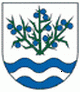 Materiál č. 3 na 21. zasadnutie Obecného zastupiteľstva v Trnovci nad Váhom dňa 30.01.2017K bodu programu 4:„ Žiadosti o poskytnutie finančných dotácií z rozpočtu Obce Trnovec nad Váhom na rok 2017- FK Dynamo, TJ Dynamo Trnovec nad Váhom a Lukostrelecký klub Hubert Arrows“1. Dôvodová správaDôvodová správa k materiálu č. 3 na 21. zasadnutie OZ v Trnovci nad Váhom Na Obecný úrad v Trnovci nad Váhom boli v októbri roku 2016 doručené žiadosti o poskytnutie dotácie na rok 2017. Žiadosti doručili FK Dynamo Trnovec nad Váhom, TJ Dynamo Trnovec nad Váhom a Lukostrelecký klub Hubert Arrows. Uvedené žiadosti boli následne v januári 2017 prerokované komisiami pri OZ v Trnovci nad Váhom a to Komisiou športu a Komisiou finančnou a podnikateľskou. FK Dynamo Trnovec nad Váhom podal žiadosť o dotáciu na rok 2017 pre rozvoj a vytváranie dobrých podmienok pre aktivity pre zdravší spôsob života v obci. Celková výška dotácie predstavuje sumu vo výške 20 400 Eur.Rozpočet projektu (FK Dynamo Trnovec nad Váhom)Skutočne vynaložené výdavky Obce Trnovec nad Váhom  na činnosť FK Dynamo Trnovec nad Váhom boli za uplynulý rok 2016 vo výške 19 563, 84 Eur. TJ Dynamo Trnovec nad Váhom požiadalo o poskytnutie dotácie z rozpočtu obce na vzdelávanie, výchovu a rozvoj telesnej kultúry vo výške 7200 Eur.Dôvodom ich žiadosti financovania z prostriedkov obce Trnovec nad Váhom je skutočnosť, že TJ Dynamo Trnovec nad Váhom má príjmy len z podielu zaplatenej dane t. j. 2% a tento príjem nepostačuje na pokrytie všetkých nákladov spojených s chodom občianskeho združenia.Sumár výdavkov na rok 2017Vlastné zdroje:  1764 EurDotácia požadovaná od obce: 7200 EurSponzorské a iné: 0 EurSpolu príjmy: 8964,00 EurSkutočne vynaložené výdavky Obce Trnovec nad Váhom  na činnosť TJ Dynamo Trnovec nad Váhom boli za uplynulý rok 2016 vo výške 6000 Eur.Lukostrelecký klub Hubert Arrows požiadal o poskytnutie dotácie z rozpočtu obce na nákup jednotného klubového oblečenia pre aktívnych členov klubu. Požadovaná výška dotácie je vo výške 1450 Eur a celkové predpokladané náklady na akciu predstavujú sumu 1800 Eur. Lukostreleckému klubu za predchádzajúce 3 roky nebola od obce poskytnutá žiadna dotácia. Uvedené žiadosti boli prerokované na zasadnutí Komisie športu a Komisie finančnej a podnikateľskej. Po vzájomnej diskusii boli žiadosti vzaté na vedomie a obe komisie odporučili OZ schváliť podporu pre TJ Dynamo Trnovec nad Váhom v navrhnutej výške 7200 Eur, pre Lukostrelecký klub Hubert Arrows v navrhnutej výške 1450 Eur. Pre  FK Dynamo Trnovec nad Váhom navrhli OZ schváliť poskytnutie dotácie v navrhnutej výške 20 400 Eur po splnení podmienky a to, zmeniť v žiadosti spoluúčasť na 20% v zmysle podmienok VZN . Táto podmienka bola dňa 26.1.2017 splnená doručením opravenej žiadosti, kde celkové náklady projektu predstavujú sumu 24 480 Eur.PoložkaRozpočet v EurRozpočet v EurRozpočet v EurNáklady na projektcelkom:od obce:iné:K1 materiál na údržbu budovy480,00400,0080,00K2 materiál na údržbu ihriska(benzín, hnojivo, trávnik, valcovanie, rekult. a pod.)1344,001120,00224,00K3 vybavenie pre hráčov a trénerov (športové potreby, kopačky, rukavice, dresy, lopty a pod., športová príprava mimo)2976,002480,00486,00K4 cestovné náhrady2400,002000,00400,00K5 občerstvenie pre hráčov1248,001040,00208,00K6 energie4332,003610,00722,00K7 faktúry, poplatky SFZ, OBFZ, RGP, prestupy,...2592,002160,00432,00K8 štartovné na turnajoch, prenájom, účtovníctvo528,00440,0088,00K9 ostatné (administratíva, kancelárske potreby, poštovné a pod.)180,00150,0030,00Zmluvy s trénermi8400,007000,001400,00Celkové náklady na projekt24 480,0020 400,004080,00Prostriedky získané z iných zdrojovČlenské príspevky2 %VstupnéIné200,001000,00150,003700,00Spolu: 5050,00 Eur200,001000,00150,003700,00Spolu: 5050,00 Eur200,001000,00150,003700,00Spolu: 5050,00 EurProstriedky žiadané od Obce Trnovec nad Váhom20 400,00 Eur20 400,00 Eur20 400,00 EurŠtartovné a registrácia pre súťažný ročník 2017310 EurMateriálne vybavenie hráčov pre súťažný ročník 20173420 EurLoptičky pre súťažný ročník 2017430 EurObčerstvenie na zápas- súť. ročník 2017378 EurCestovné náklady za súť. ročník 2017950 EurPrenájom telocvične na tréningy a zápasy2200 EurLetné sústredenie1060 EurIné náklady súvisiace s chodom šport. klubu216 EurVýdavky spolu:8964,00 Eur